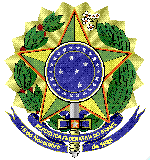 UNIVERSIDADE FEDERAL FLUMINENSEPLANO DE DESENVOLVIMENTO INSTITUCIONALCOMISSÃO DE AVALIAÇÃO E ACOMPANHAMENTO DO DESENVOLVIMENTO INSTITUCIONALCOMADILista de Presenças– Reunião ordinária de ___/___/_____ –Membros da Comissão de Avaliação e Acompanhamento do Desenvolvimento InstitucionalConvidado(a)s:NomeAssinaturaJosé Walkimar de Mesquita CarneiroAlessandra Siqueira BarretoAlexandra Anastácio Monteiro SilvaAmanda VolotãoAndréa Brito LatgéCresus Vinícius Depes de GouvêaDébora de Souza Janoth FonsecaGisele Borges de Faria Souza da SilvaHélcio de Almeida RochaLucas Getirana de LimaNadja Valéria Vasconcellos de ÁvilaTibério Borges ValeVirginia DreschNome e UnidadeAssinatura